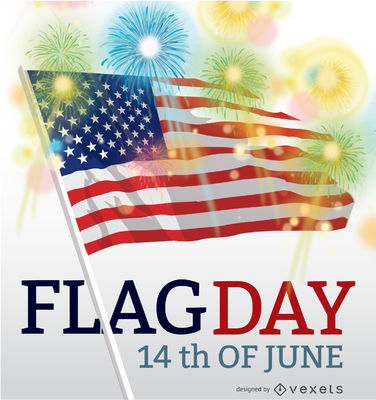 Flag Day PrayersFlag Day is celebrated on June 14th. It commemorates the adoption of the flag of the United States, which happened on June 14 in 1777 by resolution of the Second Continental Congress. 

Lord God, early founders of the nation on this day in 1777 adopted a flag to symbolize their solidarity in defense and in belief of a new type of republic. They selected stars and stripes to speak both of colonial individuality as state rights drawn upon a broader field of federal identity.

Lord, our pledge as a people means even more in today’s world on this Flag Day. Fill us with promising hope and peaceful unity as we stare at the starry sky. Enable us to reach out further and further in the broad bands of freedom and compassion to fellow citizens of this world most in need.

Lord, may this flag, before which we stand, be a mirror of this people and a sign of promise to others, that equal justice under governing law assures progressive victory over egoism and evil, both in times of prosperity and adversity, in times of war, and peace.

In our allegiance, we witness to “one nation under God” as a promise of what others in this world can yet become. For this, we Americans stand together today, proud and strong, both now and forever.      Amen.(Prayer offered by House Chaplain Rev. Daniel P. Coughlin on June 1, 2007)Prayers of Intercession:Gracious Lord, we thank you for our nation and for the men and women who had the courage to form this nation. We thank you for the flag that flies over our nation and gives us hope. We ask your blessing on our nation and its leaders.Lord in your Mercy. Hear our Prayer.We pray for the men and women who serve our nation and ask your blessing upon them. Be with them in times of strife. Grant to them your wisdom for the benefit of our nation.Lord in your Mercy. Hear our Prayer.We lift up to you the leaders of our nation and ask that you guide them in their decisions. We ask Lord for your wisdom in their leadership. We pray for peace among all nations.Lord in your Mercy. Hear our Prayer.We lift up to you our men and women in the military and ask that you watch over them and protect them.Lord in your Mercy. Hear our Prayer.As many nations have become global, help us to learn from one another. Teach us tolerance. Grant to us strength to work with each other to bring about a peaceful world. Help us Lord to be greater than our individual parts.Lord in your Mercy. Hear our Prayer.Let us Prayer:Almighty God, 
bless our nation
and make it true 
to the ideas of freedom and justice
and brotherhood for all who make it great.

Guard us from war,
from fire and wind,
from compromise, fear, confusion.

Be close to our president and our political leaders; 
give them vision and courage, 
as they ponder decisions affecting peace 
and the future of the world.

Make me more deeply aware of my heritage; 
realizing not only my rights 
but also my duties 
and responsibilities as a citizen.

Make this great land 
and all its people 
know clearly Your will,
that they may fulfill 
the destiny ordained for us 
in the salvation of the nations, 
and the restoring of all things. 

AmenPrayers adapted from Catholic on Line and Congregations Support for Federal Ministries